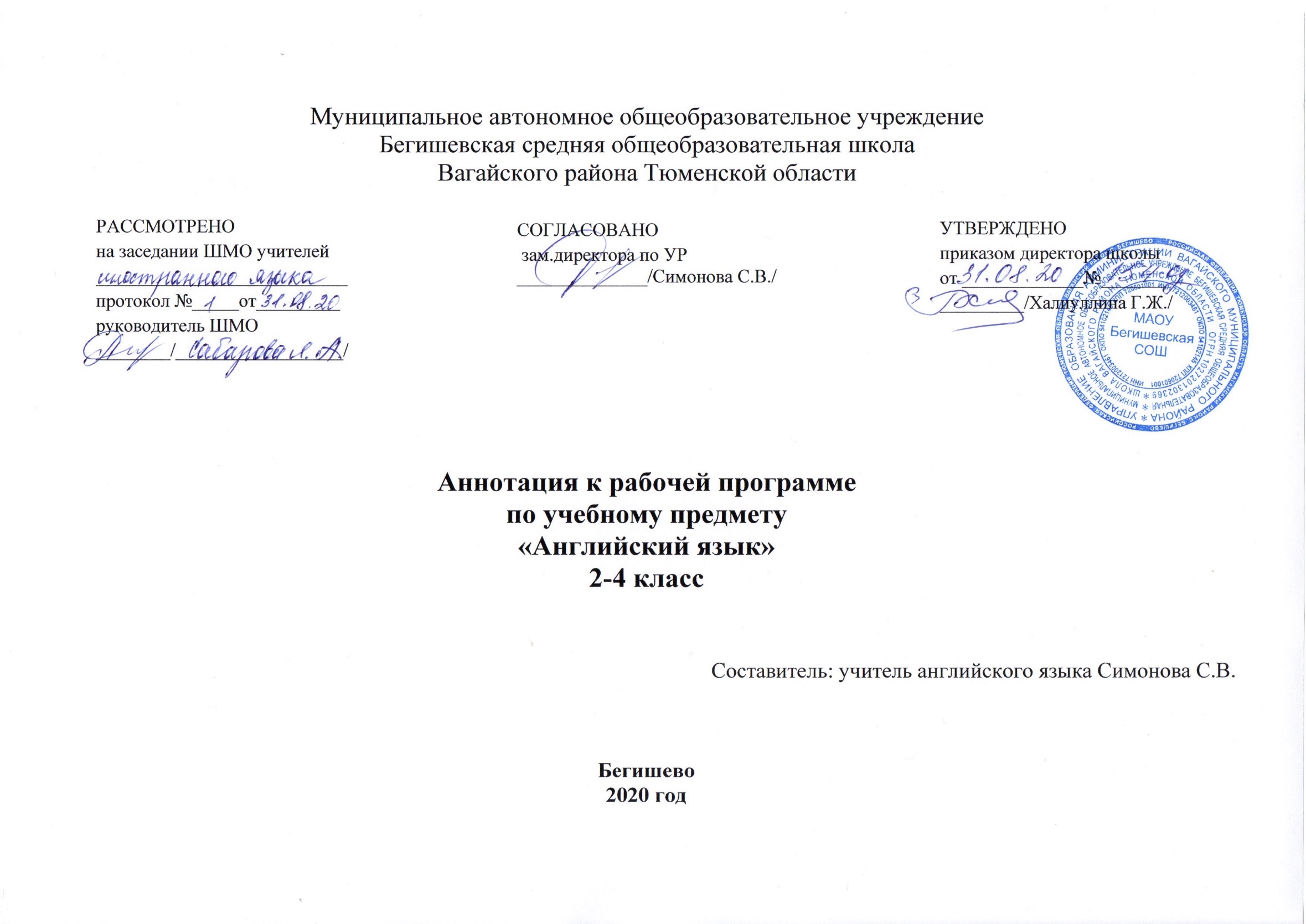 Рабочая программа разработана на основе следующих нормативных документов:Закон РФ «Об образовании в Российской Федерации» от 29 декабря 2012 года № 273- ФЗ;Порядок организации и осуществления образовательной деятельности по основным общеобразовательным программам - образовательным программам начального общего, основного, общего и среднего общего образования (утвержден приказом Минобрнауки России от 30.08.2013 № 1015;Приказ Минобрнауки России от 6 октября 2009г. № 373 «Об утверждении федерального государственного образовательного стандарта начального общего образования»;Приказ Министерства образования и науки Российской Федерации от 31.12.2015г. № 1576 «О внесении изменений в федеральный государственный образовательный стандарт начального общего образования, утвержденный приказом Министерства образования и науки Российской Федерации от 6 октября 2009г. № 373»; Примерная основная образовательная программа начального общего образования;Авторская рабочая программа Быковой Н.И., Дж. Дули: Рабочая программа по английскому языку. 2 класс/ Сост. О.В. Наговицына. - М.:ВАКО, 2013;Учебный план МАОУ Бегишевской СОШ;Годовой учебный календарный график на текущий учебный год;Рабочая программа по учебному предмету «Английский язык» для 2 класса.Рабочая программа по учебному предмету «Английский язык» для 4 класса.Учебно-методический комплект для 2 класса: - Н.И.Быкова, Д.Дули Английский язык 2 кл.: учебник для общеобраз. организаций. – М: Просвещение, 2017;- Н.И.Быкова, Д.Дули Английский язык. Рабочая тетрадь 2 кл. Учебное пособие для общеобраз. организаций. – М: Просвещение, 2015; - книга для учителя;- аудиоприложение.Учебно-методический комплект для 4 класса: - Н.И.Быкова, Д.Дули Английский язык 4 кл.: учебник для общеобраз. организаций. – М: Просвещение, 2017;- Н.И.Быкова, Д.Дули Английский язык. Рабочая тетрадь 4 кл. Учебное пособие для общеобраз. организаций. – М: Просвещение, 2015; - книга для учителя;- аудиоприложение.В соответствии с учебным планом, в котором на изучение английского языка в начальной школе отводится 204 часа, программа 2 класса рассчитана на 68 часов в год (2 часа в неделю), программа 4 класса рассчитана на 68 часов в год (2 часа в неделю). Цели и задачи курса В процессе изучения английского языка согласно Примерным программам реализуются следующие цели:формирование умений общаться на английском языке с учетом речевых возможностей и потребностей младших школьников;формирование коммуникативных умений в 4 основных видах речевой деятельности – говорении, аудировании, чтении и письме;развитие личности, речевых способностей, внимания, мышления, памяти и воображения младшего школьника, развитие мотивации к овладению английским языком;обеспечение коммуникативно-психологической адаптации младших школьников к новому языковому миру для преодоления в дальнейшем психологического барьера и использования языка как средства общения;освоение элементарных лингвистических представлений, доступных младшим школьникам и необходимых для овладения устной и письменной речью на английском языке;приобщение детей к новому социальному опыту с использованием английского языка: знакомство младших школьников с миром зарубежных сверстников, с зарубежным детским фольклором и доступными образцами художественной литературы;воспитание дружелюбного отношения к представителям других стран;формирование речевых, интеллектуальных и познавательных способностей младших школьников, а также их обще-учебных умений.Исходя из сформулированных выше целей, изучение английского языка в начальной школе направлено на решение следующих задач:формирование представлений об иностранном языке как средстве общения, позволяющем добиваться взаимопонимания с людьми, говорящими/пишущими на иностранном языке, узнавать новое через звучащие и письменные тексты;расширение лингвистического кругозора младших школьников; освоение элементарных лингвистических представлений, доступных младшим школьникам и необходимых для овладения устной и письменной речью на иностранном языке на элементарном уровне;обеспечение коммуникативно-психологической адаптации младших школьников к новому языковому миру для преодоления в дальнейшем психологического барьера и использования иностранного языка как средства общения;развитие личностных качеств младшего школьника, его внимания, мышления, памяти и воображения в процессе участия в моделируемых ситуациях общения, ролевых играх; в ходе овладения языковым материалом;развитие эмоциональной сферы детей в процессе обучающих игр, учебных спектаклей с использованием иностранного языка;приобщение младших школьников к новому социальному опыту за счет проигрывания на иностранном языке различных ролей в игровых ситуациях, типичных для семейного, бытового, учебного общения;развитие познавательных способностей, овладение умением координированной работы с разными компонентами учебно-методического комплекта (учебником, рабочей тетрадью, языковым портфелем, аудиоприложением, мультимедийным приложением и т. д.), умением работы в группе.Периодичность и формы текущего контроля и промежуточной аттестацииКонтроль и оценка деятельности учащихся осуществляется с помощью контрольных работ, включающих в себя контроль навыков по различным видам речевой деятельности в конце каждого тематического раздела учебника (чтение, аудирование, говорение, письмо).